Nombre del administrativo____________________________________________________________________________________________________________   Programa al que pertenece ____________________________________________________________________________________________________________Consideraciones previas:El propósito de formación de la UNAULA se desarrolla en el marco de un currículo problematizador, con enfoque socio crítico.De acuerdo al Decreto 1330 de 2019, se entiende por resultados de aprendizaje: “las declaraciones expresas de lo que se espera que un estudiante conozca y demuestre en el momento de completar su programa académico”.La UNAULA define las competencias genéricas como “aquellas comunes a todas las profesiones, que se relacionan en la práctica integrada de saberes, acciones y actitudes, requeridas y transferibles en diversos contextos” (UNAULA, Acuerdo 121 de 2020).Las competencias genéricas que la UNAULA declara, son: 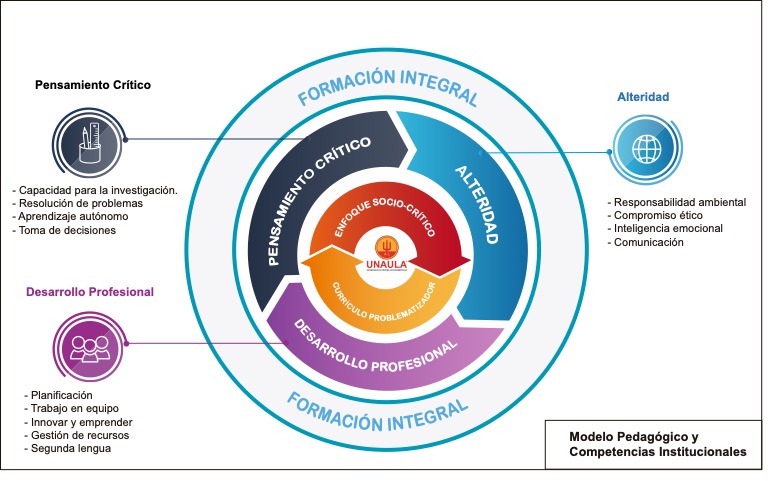 Con el propósito de integrar las competencias genéricas UNAULA, al proceso formativo, le solicitamos responder las siguientes preguntas:PreguntasCompetencias GenéricasCompetencias GenéricasCompetencias Genéricas1. De acuerdo con los documentos maestro del programa que acompaña ¿Cómo articular el perfil de egreso del programa con las competencias genéricas de la UNAULA? ALTERIDADPENSAMIENTO CRÍTICODESARROLLO PROFESIONAL1. De acuerdo con los documentos maestro del programa que acompaña ¿Cómo articular el perfil de egreso del programa con las competencias genéricas de la UNAULA? 2. ¿Cuáles son las competencias específicas que considera, debe tener el profesional del programa académico al que usted pertenece?Competencias Específicas por Programa AcadémicoCompetencias Específicas por Programa AcadémicoCompetencias Específicas por Programa Académico2. ¿Cuáles son las competencias específicas que considera, debe tener el profesional del programa académico al que usted pertenece?